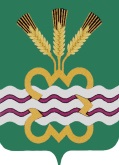 РОССИЙСКАЯ  ФЕДЕРАЦИЯСВЕРДЛОВСКАЯ  ОБЛАСТЬДУМА  КАМЕНСКОГО  ГОРОДСКОГО  ОКРУГА ПЯТЫЙ  СОЗЫВТридцать восьмое  заседание  РЕШЕНИЕ № 412       19 ноября 2015 года Об утверждении членов Общественной палаты муниципального образования «Каменский городской округ» от Думы Каменского городского округа     Руководствуясь Федеральными законами от 06.10.2003г № 131-ФЗ «Об общих принципах организации местного самоуправления в Российской Федерации», от 04.04.2005г № 32-ФЗ «Об Общественной палате Российской Федерации», Законом Свердловской области от 19.02.2010г № 4-ОЗ «Об Общественной палате Свердловской области», Решением Думы Каменского городского округа от 19.03.2015г № 316 «Об утверждении Положения об Общественной палате муниципального образования «Каменский городской округ», Уставом муниципального образования «Каменский городской округ», Дума Каменского городского округаР Е Ш И Л А:     1. Утвердить членов Общественной палаты муниципального образования «Каменский городской округ» от Думы Каменского городского округа в составе: - Козловой Людмилы Андреевны;- Корюкова Семена Сергеевича;- Козловой Ларисы Степановны;- Енгалычевой Светланы Леонидовны;- Костиной Елены Георгиевны     2. Опубликовать настоящее Решение в газете «Пламя» и разместить в сети Интернет на официальном сайте муниципального образования «Каменский городской округ» и на официальном сайте Думы муниципального образования «Каменский городской округ».     3. Настоящее Решение вступает в силу со дня его подписания.Председатель Думы Каменского городского округа                         В.И. Чемезов19.11.2015г